Motion Maps and Motion GraphsSketch motion maps, velocity vs time graphs and position vs time graphs for the situations described below. Motion MapVelocity vs timePosition vs timeThe object is moving in the positive direction from the origin at constant speed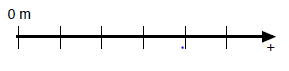 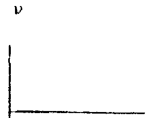 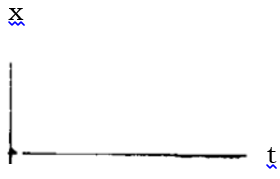 The object is standing still to the right of the originThe object starts to the right of the origin moves in the negative direction at a steady speed for 10 sThe object starts at the origin and moves in the positive direction at a steady speed for 10 seconds, reverses direction and moves back toward the origin at the same speed.An object moves to the right at constant velocity from the origin and remains in place for 2 s then moves to the left at a constant but slower speed.